Requirements for Google Earth Story: At least 7 locations.At least 1 custom Icon1 picture/image in the story. Strong story of your life with details that support the story. 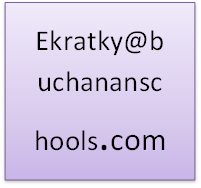 If done: Try to make a custom path for the full presentation. 